Bijlage schema schoolsysteem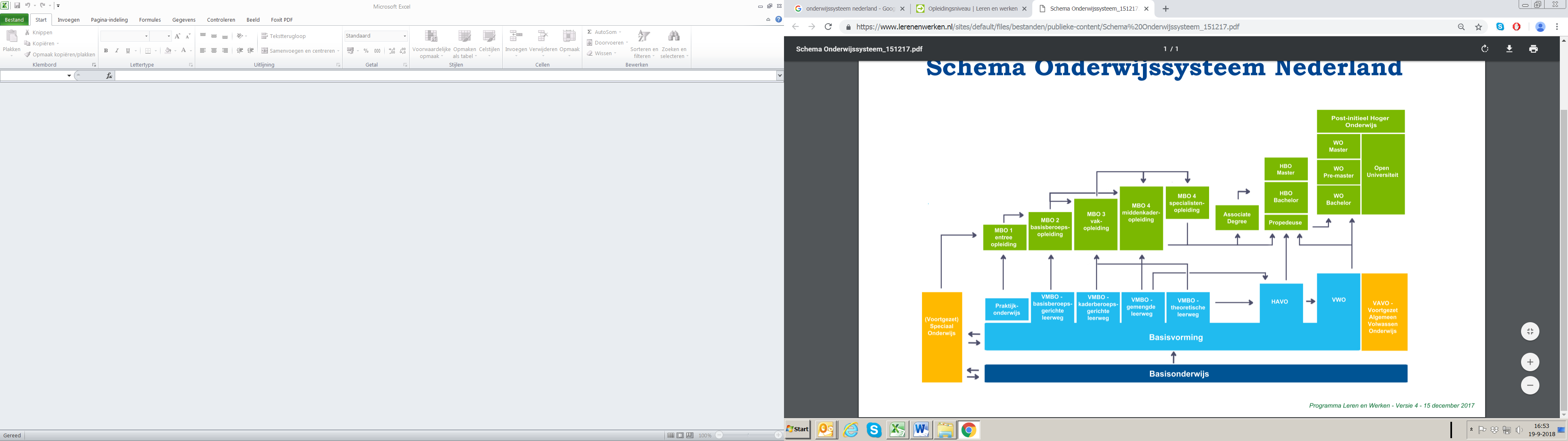 * Veel opleidingen op mbo-niveau 4 duren drie jaar. Sommige opleidingen duren vier jaar. TitelOuders en loopbaankeuzes – Thuisopdracht 2: Opleidingen en beroepenDoelDe student komt meer te weten over welke (vervolg)opleiding hij moet volgen voor het beroep dat hij voor ogen heeft;De student weet welke kwaliteiten hij moet hebben voor dit beroep.VOORBEREIDINGVoorwerk door docentDeze thuisopdracht maakt deel uit van het programma ‘Ouders en loopbaankeuzes’.Zie ook de handleiding ‘Werken met thuisopdrachten’.De thuisopdracht zelf is hier te downloaden.Deze thuisopdracht is de tweede van drie thuisopdrachten, die aansluiten bij LOB-lessen van de studenten. Scholen kunnen ervoor kiezen om de bijeenkomsten, zoals ontworpen (zie draaiboek ‘Ouderbijeenkomsten’) met leerlingen uit te voeren als onderdeel van LOB. Ook kunnen scholen/colleges ervoor kiezen om de thuisopdrachten te integreren in andere LOB-lessen die qua onderwerpen aansluiten. Het voornaamste doel van de opdrachten is dat gesprekken thuis over loopbaankeuzes worden gestimuleerd. De thuisopdrachten staan niet op zichzelf maar zijn ingebed in het LOB-curriculum.Suggesties voor planning en uitvoering:Bepaal welke groepen studenten en hun ouders deelnemen aan het programma.Integreer en plan de thuisopdracht in het LOB-programma dat studenten volgen. Maak hierbij de keuze om de bestaande bijeenkomst met leerlingen uit te voeren of andere loopbaanlessen te verzorgen die aansluiten bij de thuisopdrachten.Nodig ouders uit voor de startbijeenkomst samen met het kind. Hiervoor is een voorbeeldbrief gemaakt met een flyer en een startvragenlijst.Thuisopdracht 2 (over te kiezen opleidingen en beroepen) wordt gemaakt in de periode na de herfstvakantie tot aan de kerstvakantie. Maak de uiterlijke inleverdatum direct na de herfstvakantie bekend aan zowel leerlingen als ouders. Naast de opdracht levert de leerling ook het evaluatieformulier in van zichzelf en van de ouder/verzorger over deze opdracht.Organiseren van een startbijeenkomstGebruik hiervoor het draaiboek ‘Ouderbijeenkomsten’.De startbijeenkomst is aan het begin van het schooljaar (uiterlijk in de eerste week van oktober) die, zo mogelijk, gecombineerd wordt met een ouderavond of andere bijeenkomst waarbij ouders toch al op school komen. Ouders worden daarvoor schriftelijk uitgenodigd met de standaard brief met als bijlagen de flyer en de startvragenlijst. Tijdens deze bijeenkomst worden ouders geïnformeerd over het programma ‘ouders en loopbaankeuzes’ en de drie thuisopdrachten die hun zoon/dochter met een van de ouders uitvoert. Deze thuisopdrachten sluiten aan bij loopbaanlessen die hun kind op school volgt. Tijdens deze bijeenkomst leveren ouders de startvragenlijst in die ze vooraf thuis hebben ingevuld samen met hun kind.UITVOERINGUitleg door docentDeze opdracht voer je samen met een van de ouders/verzorgers uit. Als dit niet kan, vraag dan een ander persoon die de opdracht met  jou kan maken (bijv. een broer, zus).ErvarenDeel 1: je favoriete beroep en wat je daarvoor moet kunnenVul drie beroepen in die je leuk lijken:Kies hieruit een beroep dat jij als student het leukst vindt. Zoek dan samen op internet een actiefoto van iemand met jouw favoriete beroep. Enkele voorbeelden: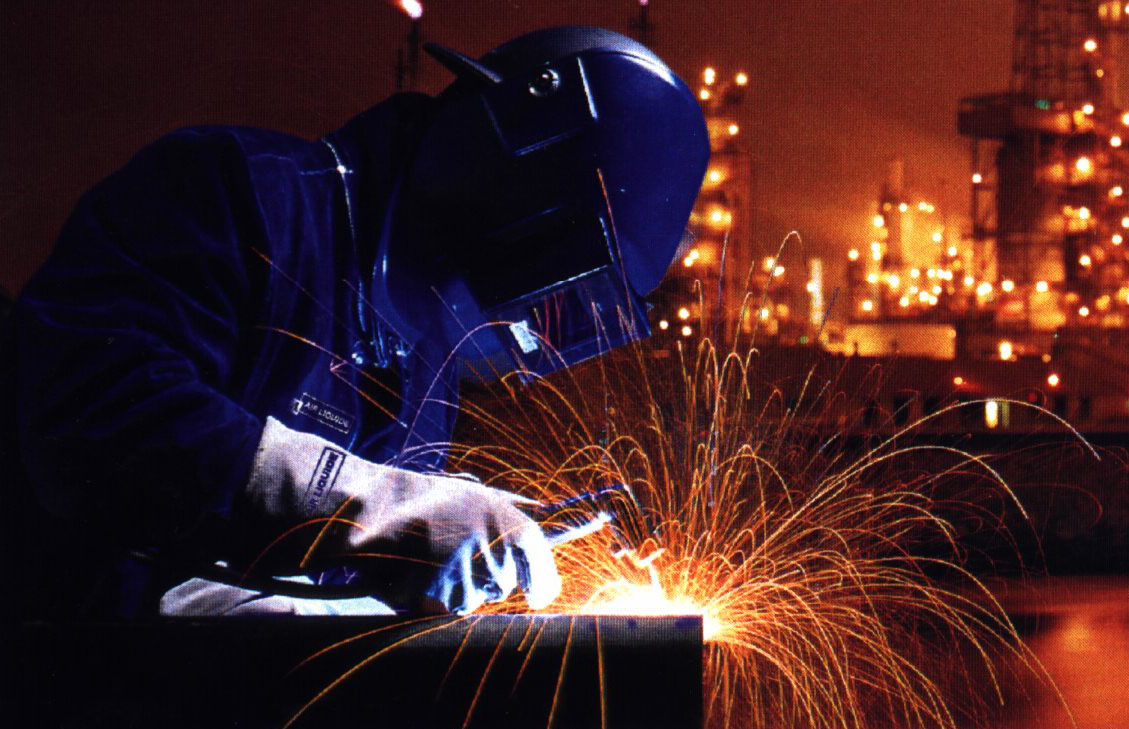 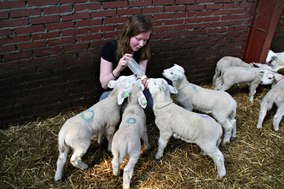 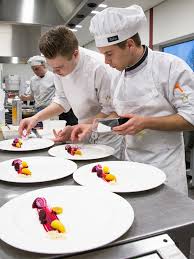 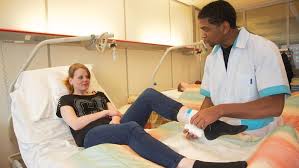 Bespreek dan samen: - Welke kwaliteiten zijn nodig voor dit beroep? Bedenk er zo veel mogelijk.- Welke kwaliteiten van jou passen bij dit beroep?Maak een presentatie van 2 of 3  minuten over het beroep dat jou het meest aanspreekt. Kies voor:- een powerpointpresentatie;- het maken van een poster die je op de muur plakt; - een lied of gedicht.Je geeft de presentatie aan je klasgenoten. Gebruik je creativiteit!Deel 2: Op weg naar je favoriete beroepVraag aan student: kijk op het schema in de bijlage waar jij nu zit in het schoolsysteem.Denk aan het beroep dat je op dit moment het leukst lijkt. Als je klaar bent met deze opleiding kun je dan direct aan de slag in dit beroep, of moet je nog verder leren? Zo ja, welke opleiding(en) moet je dan nog doen?Hoeveel jaar volg je vanaf nu nog onderwijs totdat je helemaal klaar bent voor je beroep? Zoek dit uit (opzoeken, navragen) en maak de rekensom.ReflecterenAntwoorden worden meegenomen naar de volgende bijeenkomst van het programma, waarin op de antwoorden gereflecteerd wordt.VastleggenOuder/verzorger plaatst handtekening onder de opdracht. Opdracht wordt ingeleverd bij  loopbaanbegeleider/mentorNabespreken van de activiteitNabespreking vindt plaats bij de volgende bijeenkomst van het programma, waarin op de antwoorden gereflecteerd wordt.Het is aan te raden, zeker bij de eerste keer dat het programma wordt uitgevoerd, om na afloop van het programma een terugkombijeenkomst te organiseren met ouders en leerlingen/studenten om te bespreken hoe zij de opdrachten hebben ervaren en of dit naar hun mening heeft bijgedragen aan de loopbaankeuzes.  Ook kan na iedere thuisopdracht een evaluatieformulier ingevuld worden door zowel leerling/student als ouder. De ervaring uit dit project leert dat een gesprek waarin je kunt doorvragen meer oplevert dan een schriftelijke evaluatie.DIFFERENTIATIETips en trucsScholen plannen de startbijeenkomst en de verwerking van de thuisopdrachten in LOB-lessen zelf, binnen de bovengenoemde periodes. Uiteraard staat het vrij om andere periodes te kiezen voor het uitvoeren van de opdrachten. Als de opdrachten maar een samenhangend geheel vormen met loopbaanlessen.Tips voor implementatie •	Betrek het hele team en zeker de uitvoerders bij de keuze om dit programma te gaan uitvoeren en bij de implementatie in het belang van de continuïteit en eigenaarschap. Dergelijke programma’s worden vaak uitgevoerd door een of enkele enthousiaste personen. Wanneer deze vertrekken is de kans groot dat het programma stopt.•	Zorg dat thuisopdrachten niet losstaan van het curriculum, maar er onderdeel van zijn.•	Geef ruimte en tijd aan de uitvoerders voor het integreren van het programma in het curriculum en voor experimenteren. Er wordt gemakkelijk onderschat hoeveel tijd het kost om dit goed te doen.•	Begin op tijd met de voorbereidingen, het communiceren met ouders, het plannen van de startbijeenkomst en het plannen van data waarop opdrachten klaar moeten zijn. •	Pas het programma zo nodig aan de eigen context aan, inhoudelijk en qua timing. Ook in andere of meerdere leerjaren kunnen thuisopdrachten van nut zijn.Samenhang en verwijzingen naar andere LOB opdrachtenTitels opdrachten:Ouders en loopbaankeuzes – Thuisopdracht 1: KwaliteitenOuders en loopbaankeuzes – Thuisopdracht 3: Wat kunnen mensen in de omgeving betekenen?